GIMNAZIJA VLADIMIRA NAZORA   Perivoj Vladimira Nazora 3Zadar OIB: 62026911972KLASA:       007-04/24-02/5                                                                                                                                             URBROJ:     2198-1-59-24-1                                                                                                                                                                                                                    ZADAR, 10.6.2024.god.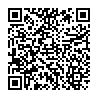 POZIVNa temelju članka 85.Statuta Škole sazivam 27. sjednicu Školskog odbora  koja će se  održati u petak, 14.6.2024. u školskoj knjižnici u 13,15 sati.Predlažem sljedeći dnevni red:1. USVAJANJE ZAPISNIKA SA 24.SJEDNICE ŠKOLSKOG ODBORA,  2. DONOŠENJE STATUTA,3.PRETHODNA SUGLASNOST ZA ZASNIVANJE RADNOG ODNOSA NAKON PROVEDENOG NATJEČAJNOG POSTUPKA ZA RADNO MJESTO SPREMAČ/ICA                                                                                                       4.RAZNOMolimo Vas da budete nazočni na sjednici u točno zakazano vrijeme, a eventualnu  spriječenost  javite na  telefon 317-064 ili e-mail: gimnazija-vn@zd.t-com.hrPredsjedsjednica Školskog odbora:Janja Čulina,prof.DOSTAVLJA SE:1.Članovima Školskog odbora                                                                                                                                                    2.Pisarnica zadarske županije                                                                                                                                 3.Tajnica                                                                                                                                                                    4.Oglasna ploča                                                                                                                                               5.Pismohrana